В связи с кадровыми изменениями администрация ПОСТАНОВЛЯЕТ: Внести в постановление администрации муниципального района «Печора» от 27 февраля 2019 года №199 «О создании Наблюдательного совета МАУ «Печорское время» следующие изменения:Исключить из состава Наблюдательного совета МАУ «Печорское время»:Дячук Т.И., заместителя руководителя администрации, представителя учредителя;Собянину А.М., начальника отдела экономики и инвестиций администрации, представителя учредителя;Низову Т.А., представителя трудового коллектива МАУ «Печорское время;Включить в состав Наблюдательного совета МАУ «Печорское время»: Серова В.А., главу муниципального района- руководителя администрации, представителя учредителя;Широкую О.А., начальника отдела экономики и инвестиций, представителя учредителя;Едову Т.А., представителя трудового коллектива МАУ «Печорское время».Настоящее постановление вступает в силу со дня подписания и подлежит размещению на официальном сайте  муниципального района «Печора».Глава муниципального района- руководитель администрации                                                                          В.А. СеровАДМИНИСТРАЦИЯ МУНИЦИПАЛЬНОГО РАЙОНА «ПЕЧОРА»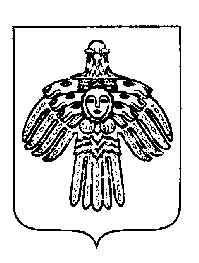 «ПЕЧОРА»  МУНИЦИПАЛЬНÖЙ  РАЙОНСААДМИНИСТРАЦИЯ ПОСТАНОВЛЕНИЕ ШУÖМПОСТАНОВЛЕНИЕ ШУÖМПОСТАНОВЛЕНИЕ ШУÖМ   09   декабря  2022 г.г. Печора, Республика Коми                         № 2426            . О внесении изменений в постановление администрации муниципального района «Печора» от 27 февраля 2019 года №199